«Использование приемов мнемотехникидля развития связной речидетей среднего дошкольного возраста»Актуальность мнемотехники для дошкольников обусловлена тем, что как раз в этом возрасте у детей преобладает наглядно-образная память, и запоминание носит в основном непроизвольный характер: дети лучше запоминают события, предметы, факты, явления, близкие их жизненному опыту.Цель: Развитие речи детей среднего дошкольного возраста посредством использования мнемотехники.Работая с дидактическим материалом мнемотехники, мы ставим перед собой следующие задачи:Способствовать развитие основных психических процессов - памяти, внимания, образного мышления; Способствовать умению детей преобразовывать абстрактные символы в образы (перекодирование информации) Формировать умение работать с опорой на мнемотаблицу при составлении русских народных сказок, заучиванию стихотворений, рассказов. Способствовать развитию творческих способностей детей, умению самим составлять схемы и воспроизводить их.  Способствовать развитию связной речи, расширению и обогащению словарного запаса детей.Способствовать формированию навыков сотрудничества, взаимопонимания,   доброжелательности, самостоятельности, инициативности, ответственности.Приемы и методыЗнакомим с элементами и символами (форма, величина, действия)Используем мнематаблицы во всех видах образовательной деятельности (ОДРМ, ССД, РППС),  в различных видах деятельности.Объяснение сочетание символов и последовательное чтение цепочки.Появляется интерес детей к поиску изображенийсимволизирующих какое-либо качества.Результаты по использованию дидактического материала – мнемотаблиц.  расширился круг знаний об окружающем мире;  расширился активный и пассивный словарь;  улучшилась связная речь; повысился уровень грамматического строя речи;дети преодолели робость, застенчивость, стали более общительными. Выводы: у детей появился интерес к русским народным сказкам. Улучшились навыки владения языком в его коммуникативной функции – развития связной речи, двух форм речевого общения – диалога и монолога. Используя дидактический материал – мнемотаблиц,у детей обогатился активный словарь. ЛитератураБольшова Т.В. Учимся по сказке. Развитие мышления дошкольников с помощью Полянская Т. Б. Использования метода мнемотехники в обучении рассказыванию детей дошкольного возраста. Спб. «Детство – Пресс», 2010 г. Ткаченко Т. А. Схемы для составления дошкольниками описательных и сравнительных рассказов. Серия: практическая логопедия. Издательство: Гном, 2004 г.Евдокимова И. Б. Использование мнемотехнологии в развитии речи детей дошкольного возраста // Молодой ученый. — 2017. — №1. — С. 451-453. Громова, О.Е., Соломатина, Г.Н., Савинова, Н. П. Стихи о временах года и игры. Дидактические материалы по развитию речи детей 5 - 6 лет. Москва, 2005.Гурьева Н. А. Год до школы. Развиваем память: Рабочая тетрадь упражнений по мнемотехнике. СПб., 2000.Ткаченко Т.А. Использование схем в составлении описательных рассказов / Дошкольное воспитание.1990. №10. С.16-21.Фалькович, Т.А., Барылкина, Л.П. Развитие речи, подготовка к освоению письма. Москва “ВАКО”, 2005.Широких Т.Д. Учим стихи - развиваем память / Ребёнок в детском саду. 2004. №2. С.59- 62.Приложение дидактического материалаРусские народные сказки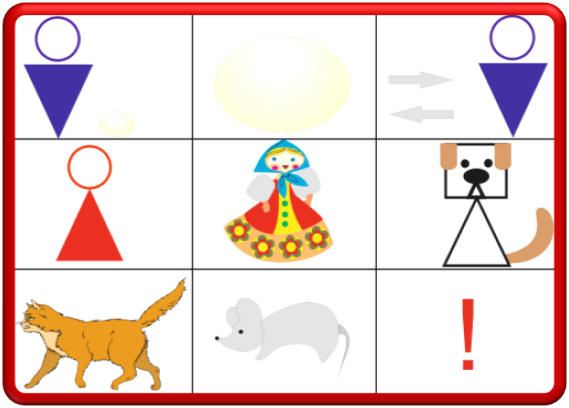 Сказка «Репка»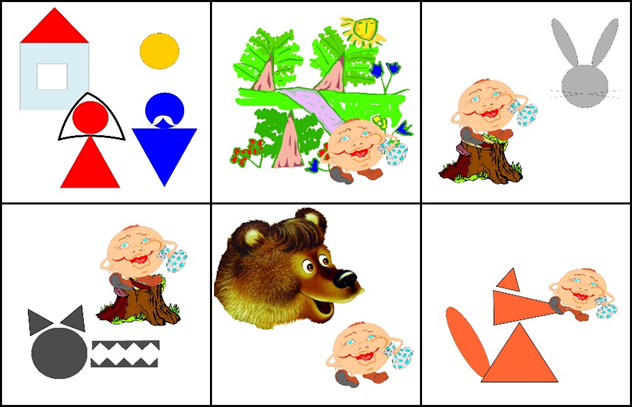 Сказка «Колобок»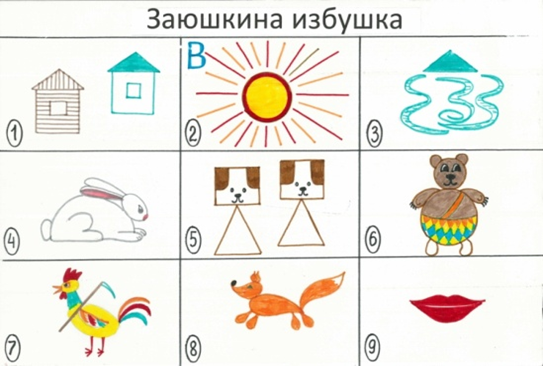 Сказка «Заюшкина избушка»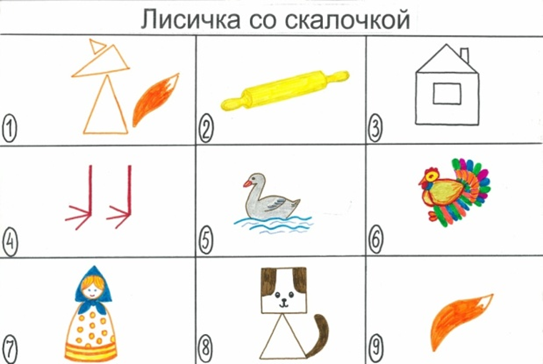 Сказка «Лисичка со скалочкой»Уход за растениями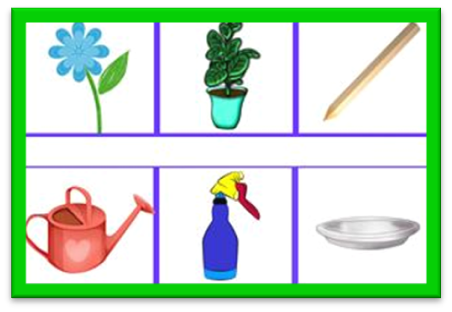 Наблюдение за погодой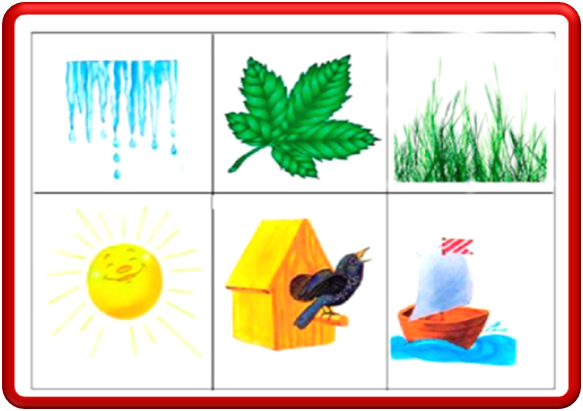 Описание птиц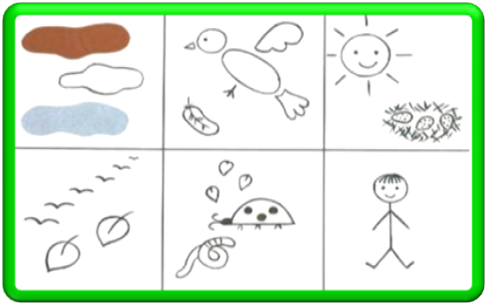 Описание игрушек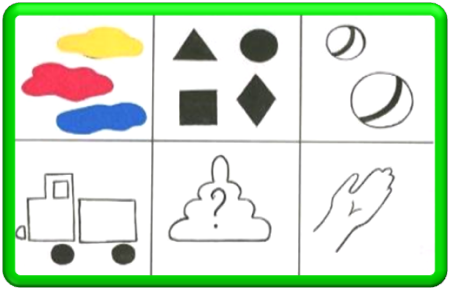 